             Colegio  Américo Vespucio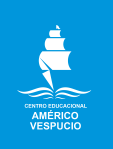              Segundo Básico / Artes Visuales             IALA / 2020Artes VisualesSegundo BásicoAutorretrato  Instrucciones: Los estudiantes conversan acerca de las personas que ellos consideran importantes en nuestro país y el mundo y manifiestan su preferencia por alguno de ellos. Luego realizan un autorretrato, representándose  como un personaje importante, usando la técnica de relieve con papel maché. Para esto:  Se dibujan a sí mismos sobre un trozo de cartón forrado. Con papel de diario torcido o arrugado y pegado con abundante cola fría, realizan diferentes relieves, dando volumen a los rasgos del rostro y la ropa; esperan a que se seque. Pintan con témpera su trabajo y realizan terminaciones con materiales a su elección (por ejemplo: trozos de género, lanas, botones, encajes y otros materiales de reciclaje)Materiales:  Cartón forradoLápiz grafito GomaPapel de diarioCola fríaTemperaMaterial reciclableNombreCursoFecha2° Básico_____/____/ 2020
OA5 Explicar sus preferencias frente al trabajo de arte personal y de sus pares, usando elementos del lenguaje visual.